Feline Infectious Peritonitis (FIP)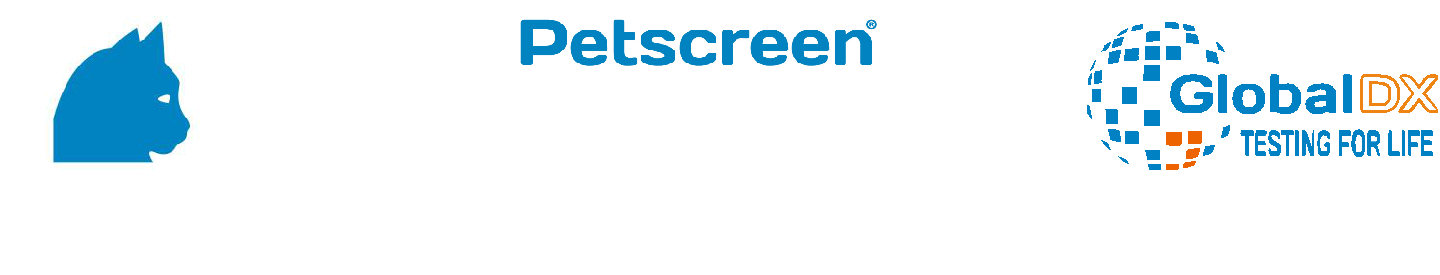 Antibody Rapid TestKatalogové číslo: GDX34-1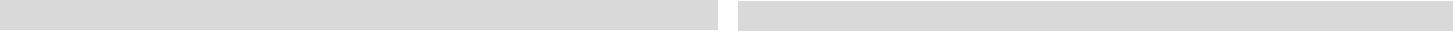 POUŽITÍPetscreen Feline Infectious Peritonitis Antibody Rapid Test je jednokrokový kvalitativní imunochromatografický test pro rychlou detekci protilátek proti kočičímu koronaviru v plné krvi, séru nebo plazmě. Rychlotest Petscreen Feline Infectious Peritonitis Antibody je určen pouze pro prvotní screening a reaktivní vzorky by měly být potvrzeny doplňkovým testem.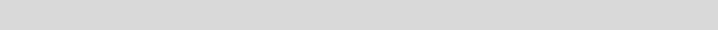 SOUHRN A POPIS TESTUInfekční peritonitida koček (FIP) je smrtelné, nevyléčitelné onemocnění, které postihuje kočky. Je to způsobeno mutací kočičího enterického koronaviru (FECV) na kočičího koronavirus (FCoV). Odborníci se neshodují na specifikách genetických změn, které se podílí na vzniku FIP. Kočky se infikují vdechováním nebo požitím viru. Nejčastěji uváděným zdrojem přenosu jsou výkaly, ačkoli virus může být přenášen také kontaminovanými povrchy, jako je nádobí a oděvy. Tento test nerozlišuje mezi typy kočičích koronavirů a není pokládán za konečný pro určení infekční peritonitidy koček (FIP). PRINCIP TESTUPetscreen Feline Infectious Peritonitis Antibody Rapid Test pracuje na principu imunochromatografie. Testovací strip se skládá z: a) Konjugační podložky, která obsahuje detekční protilátku konjugovanou s koloidním zlatem, b) nitrocelulózového membránového proužku obsahující dvě linie, T: antigen kočičího koronaviru a C: kozí anti-myší protilátka.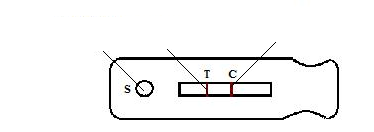 Testovaný vzorek přidaný do jamky pro vzorek s adekvátním množstvím pufru migruje z podložky na vzorek podél podložky konjugátu, kde se protilátka přítomná ve vzorku váže na konjugát koloidního zlata. Vzorek poté pokračuje v migraci přes membránu, dokud nedosáhne záchytné zóny, kde se komplex konjugátu protilátka-protilátka váže na specifický imobilizovaný rekombinantní antigen (na testovací linii) a vytváří viditelnou linii na membráně. Pokud ve vzorku není přítomna specifická protilátka, nedochází k žádné reakci v záchytné zóně a netvoří se žádná testovací linie. Vzorek pak migruje dále podél pásu, dokud nedosáhne kontrolní zóny, kde vytváří druhou viditelnou linii na membráně. Tato kontrolní čára naznačuje, že vzorek migroval přes membránu, jak bylo zamýšleno.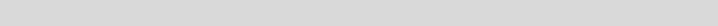 REAGENCIE A MATERIÁL, KTERÝ JE SOUČÁSTÍ BALENÍFóliový sáček (10 kusů) obsahující:Jedna testovací kazetaVysoušedloŘedící roztok v lahvičce s kapátkemNávod k použitíSKLADOVÁNÍ A STABILITATestovací soupravu skladujte při teplotě 2–30 °C do data exspirace uvedeného na obalu/krabičce. CHRAŇTE PŘED MRAZEM. Před otevřením vytemperujte na pokojovou teplotu.UPOZORNĚNÍ A VAROVÁNÍPoužijte do 10 minut po otevření sáčku.Nedotýkejte se okénka s výsledky.Používejte pouze pufr dodávaný v soupravě.Nemíchejte komponenty z různých souprav.Nepoužívejte vzorek, který obsahuje sraženiny.(Pouze pro profesionální použití)PŘÍPRAVA VZORKUPlná krevOdeberte plnou krev venepunkcí pomocí injekční stříkačky nebo do zkumavky vacutainer obsahující antikoagulancia, jako je heparin, EDTA nebo citrát sodný.PlazmaOdeberte plnou krev venepunkcí pomocí stříkačky nebo do zkumavky vacutainer obsahující antikoagulancia (heparin, EDTA nebo citrát sodný).Centrifugujte krev, abyste získali vzorek plazmy jako supernatant.SérumOdeberte plnou krev venepunkcí pomocí injekční stříkačky nebo do zkumavky vacutainer (NEOBSAHUJÍCÍ antikoagulancia). Zkumavku nechte nejlépe v šikmé poloze 30 minut usadit. Jakmile krev koaguluje, zcentrifugujte ji, abyste získali vzorek séra jako supernatant.Pokud vzorek není okamžitě použit k testování, měl by být uchovávánv chladničce při teplotě 2–8 °C.Při skladování delším než 5 dnů se doporučuje vzorek zmrazit. Skladujte
při -20 °C.Před použitím by měl být vzorek vytemperován na pokojovou teplotu.POSTUP TESTUVyjměte testovací kazetu z fóliového sáčku a položte ji na vodorovný povrch.Přidejte 10 μl vzorku do jamky pro vzorek označené na testovací kazetě jako „S“.(Chcete-li odebrat 10 μl, odsávejte pouze po bublinu v přiloženém kapátku, viz obrázek 1.)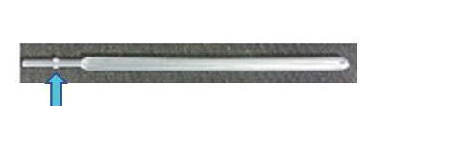 Obrázek 1. 10 µl vzorku10 μl vzorku aspirujte do výše označené bublinyKdyž je vzorek zcela absorbován, přidejte 2 kapky ředícího roztoku dodaného s testem do jamky pro vzorek.Počkejte 10 minut a interpretujte výsledky. Výsledek je po 10 minutách považován za neplatný. Všechny výsledky, u kterých se kontrolní čáry neobjeví, jsou považovány za neplatnéINTERPRETACE VÝSLEDKŮPozitivní: Barevný proužek v oblasti C a T: antigen kočičího koronaviru je přítomen ve vzorku.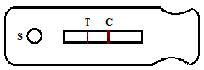 Negativní: Barevný proužek pouze v oblasti C: antigen kočičího koronaviru není přítomen ve vzorku.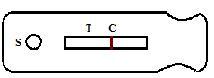 Neplatné: Barevný proužek se v oblasti C nezobrazí.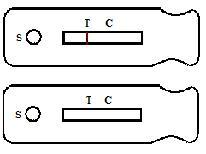  Global DX Ltd	Držitel rozhodnutí o schválení a dovozce: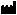 Elmbank Business Centre	“APR“ spol. s r.o.Menstrie	V Chotejně 765/15FK11 7BU	102 00 Praha 10United Kingdom	Česká republikaT: +44(0) 1259 230830	Tel: +420 272 764 421E: contact@globaldx.com	Web: www.apr.cz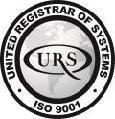 W: www.globaldx.com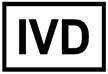 An ISO 9001:2015 Certified CompanyGDX/QA/IFU/GDX34-1Rev. č.: 8.00Jamka pro vzorekTestovací linieKontrolní linieJamka pro vzorekTestovací linie